FUNDAÇÃO EDUCACIONAL CLAUDINO FRANCIOCENTRO DE EDUCAÇÃO BÁSICA SÃO JOSÉ                                Roteiro de Estudo diário 5º ano A Professora LiaSenhores Pais, Reestruturamos as aulas on-line para esta semana. Os alunos deverão acompanhar as aulas on-line das 7h às 9h50, com 10 minutos de intervalo entre uma aula e outra, seguindo o Roteiro de Estudos e deverão realizar as atividades de tarefa das demais disciplinas.Este é o link FIXO para todas as aulas, todos os dias: https://meet.google.com/mmo-mxsg-wef?authuser=0&hs=12213/07/2020  Segunda - feira13/07/2020  Segunda - feira13/07/2020  Segunda - feiraHORÁRIOSEGUNDACONTEÚDOS7h – 7h50MatemáticaUnidade 7 - dividir e fracionar: Muitas operações a realizar. A partir da página 151.8h – 8h50Matemática Unidade 7 - dividir e fracionar: Muitas operações a realizar. 9h – 9h50 Português Unidade 4 - O fantástico Sr. Roald Dahl - A partir da página 51.  Tarefas de casa do diaMatemáticalição  10Tarefas de casa do dia Portuguêslição 0914/07/2020 Terça - feira14/07/2020 Terça - feira14/07/2020 Terça - feiraHORÁRIOTERÇACONTEÚDOS7h – 7h50Matemática Unidade 7 - dividir e fracionar: Muitas operações a realizar. corrigir lição 108h – 8h50matemática Unidade 7 - dividir e fracionar: Muitas operações a realizar. 9h – 9h50inglêsApostila 2º Bimestre, Página 23 e 24.Tarefas de casa do diaArtes Apostila páginas 37 a 46  - Paisagem Urbana. Pesquise artistas que pintaram as cidades busque inspiração e pinte sua cidade. Pode usar tinta ou se preferir pode colorir com lápis ou giz de cera 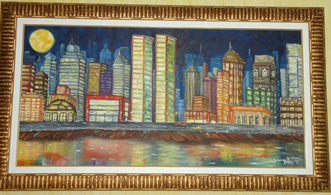 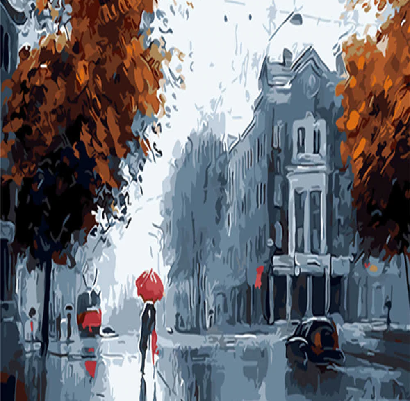 Tarefas de casa do diaArtes Apostila páginas 37 a 46  - Paisagem Urbana. Pesquise artistas que pintaram as cidades busque inspiração e pinte sua cidade. Pode usar tinta ou se preferir pode colorir com lápis ou giz de cera Tarefas de casa do diaArtes Apostila páginas 37 a 46  - Paisagem Urbana. Pesquise artistas que pintaram as cidades busque inspiração e pinte sua cidade. Pode usar tinta ou se preferir pode colorir com lápis ou giz de cera MÚSICAPesquisar e imprimir sobre os gêneros musicais que existem no Brasil, para na próxima aula apresentamos para toda a turma em forma de trabalho.15/07/2020 Quarta - feira15/07/2020 Quarta - feira15/07/2020 Quarta - feiraHORÁRIOTERÇACONTEÚDOS7h – 7h50Matemática Unidade 7 - dividir e fracionar: Muitas operações a realizar. 8h – 8h50matemática Unidade 7 - dividir e fracionar: Muitas operações a realizar. 9h – 9h50 Português Unidade 4 - O fantástico Sr. Roald Dahl – Continuação.corrigir lição 09Tarefas de casa do dia Portuguêslição  10Tarefas de casa do dia Portuguêslição  10Tarefas de casa do dia Portuguêslição  1016/07/2020   Quinta - feira16/07/2020   Quinta - feira16/07/2020   Quinta - feiraHORÁRIOTERÇACONTEÚDOS7h – 7h50 Português Unidade 4 - O fantástico Sr. Roald Dahl – continuação.8h – 8h50 Português Unidade 4 - O fantástico Sr. Roald Dahl – continuação.9h – 9h50Ciênciasunidade 2 - O planeta Terra no Sistema Solar. A partir da página 47.corrigir lição 02Tarefas de casa do diaCiênciaslição 03Tarefas de casa do diaCiênciaslição 03Tarefas de casa do diaCiênciaslição 0317/07/2020 Sexta - feira17/07/2020 Sexta - feira17/07/2020 Sexta - feiraHORÁRIOSexta CONTEÚDOS7h – 7h50HistóriaUnidade 2 Aspectos culturais e sociais das antigas civilizações. A partir da página 157.8h – 8h50HistóriaUnidade 2 Aspectos culturais e sociais das antigas civilizações. A partir da página 157.9h – 9h50HistóriaUnidade 2 Aspectos culturais e sociais das antigas civilizações. A partir da página 157.Tarefas de casa do diaInglêsApostila 2º Bimestre, Página 25, exercício 7.O aluno achará as palavras no caça palavra e escreverá os nomes nos respectivos lugares.Tarefas de casa do diaInglêsApostila 2º Bimestre, Página 25, exercício 7.O aluno achará as palavras no caça palavra e escreverá os nomes nos respectivos lugares.Tarefas de casa do diaInglêsApostila 2º Bimestre, Página 25, exercício 7.O aluno achará as palavras no caça palavra e escreverá os nomes nos respectivos lugares.